תוכן עניינים1 סקירת התוכניות 2 תחילת העבודה2 מה לכלול 2 התמקד בדברים שאתה מצטיין בהם 3 אל תשכח את החזון4 הפוך זאת לשלך4 בצע התאמה אישית בזמן קצר 4 הוסף את התמונה המושלמת 5 המוצרים והשירותים שלנו המוצרים והשירותים שלנומוצר או שירות 1מוצר או שירות 2מוצר או שירות 35הפוך זאת לשלךאם אתה חושב שבטח קשה לעצב מסמך שנראה כל-כך טוב, חשוב שוב!יצרנו סגנונות המאפשרים לך להתאים את העיצוב בחוברת זו בלחיצה אחת. בכרטיסיה 'בית' ברצועת הכלים, עיין בגלריית הסגנונות.זהו סגנון ציטוט. סגנון זה אידאלי להדגשת מספר נקודות חשובות במיוחד.בצע התאמה אישית בזמן קצרכדי להחליף טקסט של מציין מיקום בטקסט שלך, פשוט בחר אותו והתחל להקליד. בעת הקלדה או העתקה של טקסט, אל תוסיף רווח מימין או משמאל לתווים הכלולים בקטע הנבחר.הוסף את התמונה המושלמתכדי להחליף תמונה מסוימת בתמונה משלך, מחק אותה ואז, בכרטיסיה 'הוספה', לחץ על 'תמונה'.סקירת התוכניותתוכנית 1תוכנית 2תוכנית 3411תחילת העבודהמה לכלול?אנחנו יודעים שאתה יכול לדבר שעות על כמה שהעסק שלך נפלא (ואנחנו לא מאשימים אותך - אתם נהדרים!), אבל מאחר שעליך להיות תמציתי ומקסים, להלן מספר הצעות עבורך... "החברה שלכם היא הטובה מכולן. אני לא יכול לדמיין את חיי בלעדיכם." - לקוח חכם במיוחדהתמקד בדברים שאתה מצטיין בהםאם אתה משתמש בחוברת זו כעלון חברה, עמודי האמצע הללו הם מקום מצוין לפרט את היתרונות שלך מול החברות האחרות או כמה סיפורי לקוח מחמיאים, כמו זה כאן מעל. כאן תרצה אולי גם לפרט כמה מהלקוחות המרשימים ביותר שלך:חברה גדולה וחשובהחברה מפורסמת באמתחברה מרשימה מאודבנוסף, תוכל לכלול רשימה עם תבליטים הכוללת את המוצרים והשירותים שלך, או היתרונות העיקריים של עבודה עם החברה שלך. לחלופין, תוכל פשוט לסכם את הנקודות המרכזיות במספר פיסקאות תמציתיות.אם העסק שלך אינו כזה המוצג היטב באמצעות תמונות כמו בדוגמאות הקולינריות היפהפיות בתבנית זו, אל דאגה. תוכל פשוט לבחור ולמחוק עמוד של תמונות, ולהחליף אותו בעמוד של טקסט תוך שימוש בסגנונות הקיימים.תמונה שווה 10,000 מילים, אבל רק אם היא התמונה הנכונה. עליך לזכור שבחומרי שיווק, כל תמונה - טובה או רעה - אומרת משהו על העסק שלך.אל תשכח את החזוןזהו מקום מצוין להצהרת מטרות23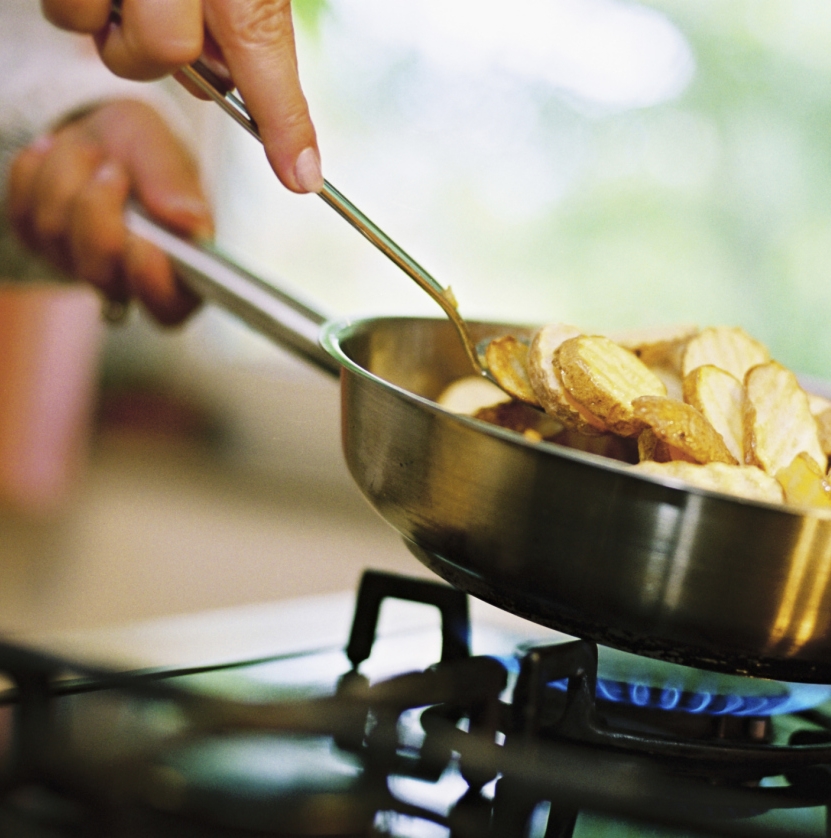 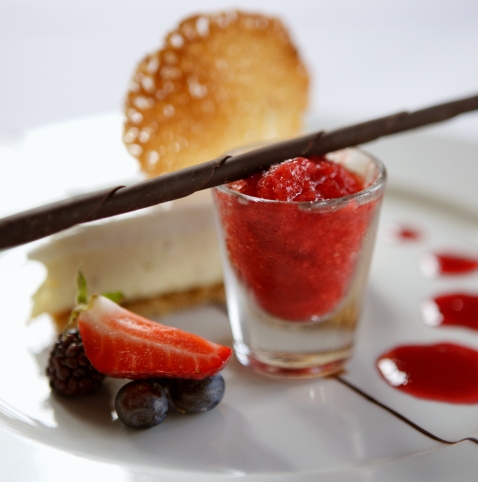 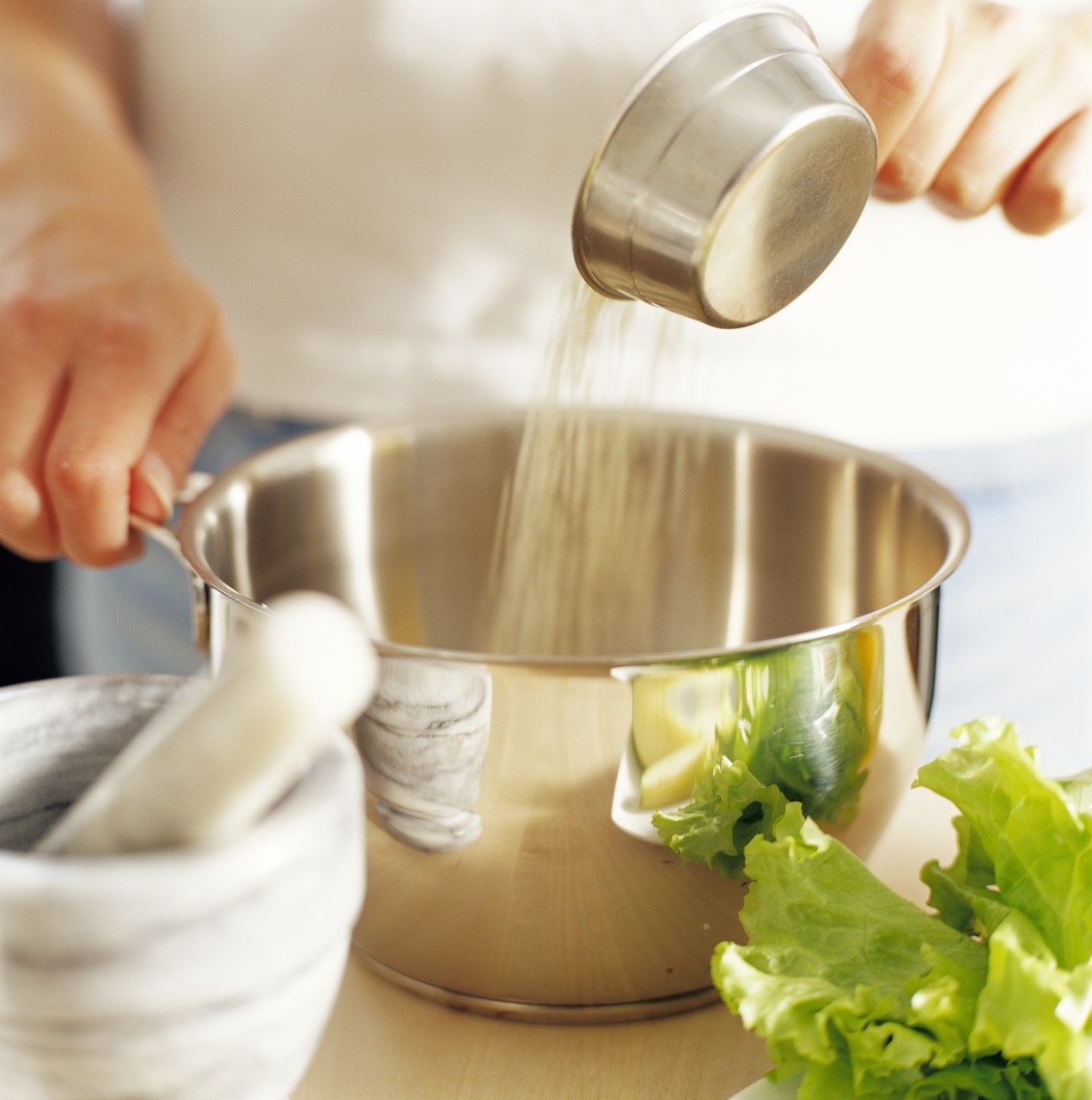 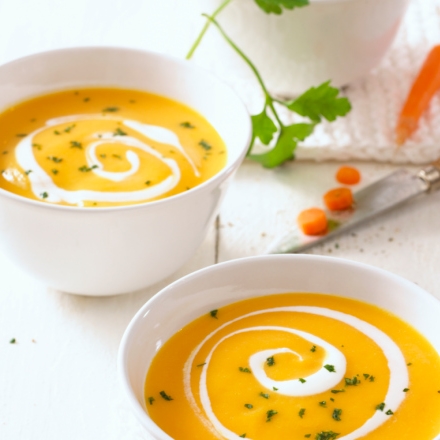 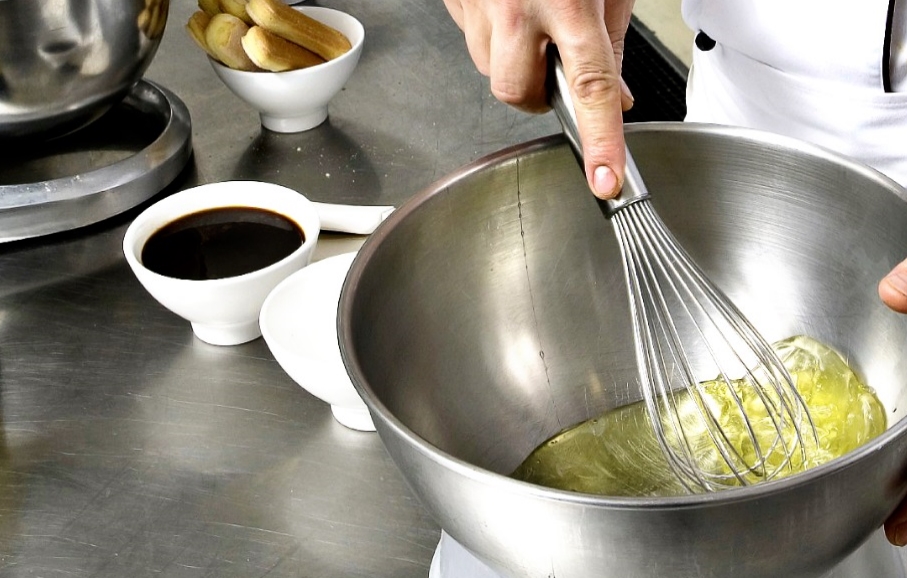 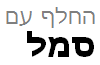 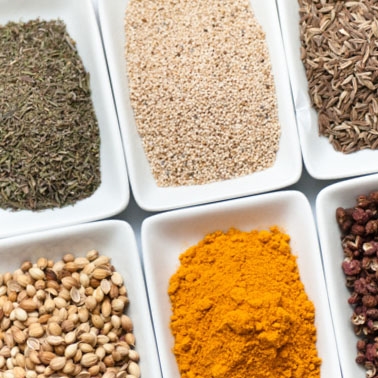 